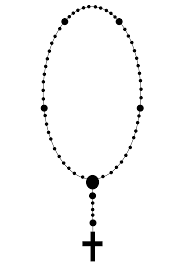 Here is St. Patrick’s Prayer adapted for Rosary-style prayer beads. If you have Anglican or Protestant beads, adjust accordingly.Begin with the Cross: The Lord’s Prayer1st Bead: 	Glory be to the Father, and to the Son, and to the Holy Spirit, as it was in the beginning,		is now and ever shall be, world without end. Amen.3 Small Beads:	Lord Jesus Christ, Son of God, have mercy on me, a sinner and hear my prayer.Next Bead:	Bless the Lord, O my soul; let all that is within me bless God’s Holy Name.Large Bead: 	God is my strength and my refuge, a very present help in times of trouble.1st Decade (ten beads) – St. Patrick’s PrayerChrist be with meChrist within meChrist beside me and to win me Christ behind meChrist before meChrist to comfort and restore meChrist beneath me, Christ above meChrist in quiet, Christ in dangerChrist in hearts of all who love meChrist in mouth of friend and strangerNext Bead: 	Christ will never leave me nor forsake me.Pray St. Patrick’s Prayer in each of the 2nd, 3rd, 4th, and 5th DecadesPray “Christ will never leave me nor forsake me” on each of the lager beads between decades.After the 5th Decade, pray out of the beads with the same prayers with which you began:Large Bead: 	God is my refuge and my strength, a very present help in times of trouble.Next Bead:	Bless the Lord, O my soul; let all that is within me bless God’s Holy Name.3 Small Beads:	Lord Jesus Christ, Son of God, have mercy on me, a sinner and hear my prayer.Last Bead: 	Glory be to the Father, and to the Son, and to the Holy Spirit, as it was in the beginning,		is now and ever shall be, world without end. Amen.Cross: 		The Lord’s Prayer